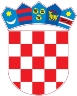 REPUBLIKA HRVATSKAKrapinsko-zagorska županijaUpravni odjel za prostorno uređenje, gradnju i zaštitu okolišaKrapina KLASA: UP/I-361-03/19-01/000147URBROJ: 2140/01-08/1-19-0007Krapina, 10.06.2019.Predmet:  	Javni poziv za uvid u spis predmetaMiljenko Pavlović, HR-49234 Petrovsko, Podgaj Petrovski 41 - dostavlja se Pozivamo Vas na uvid u spis predmeta u postupku izdavanja građevinske dozvole zarekonstrukciju i dogradnju građevine stambene namjene, 2. skupinena katastarskoj čestici k.č.br. 291/1 k.o. Petrovsko u Podgaju Petrovskom.Uvid u spis predmeta može se izvršiti dana  26.06.2019 u 900 sati, u ovom upravnom odjelu, Krapina, Magistratska 1. Pozivu se može odazvati stranka osobno ili putem svoga opunomoćenika, a na uvid treba donjeti dokaz o svojstvu stranke u postupku. Građevinska dozvola može se izdati i ako se stranka ne odazove ovom pozivu.Stranka koja se odazove pozivu nadležnoga upravnog tijela za uvid, dužna je dokazati da ima svojstvo stranke.REFERENTICA ZA PROSTORNO UREĐENJE I GRADNJUTatjana Horvat, građ.teh. DOSTAVITI:Oglasna ploča upravog tijelaMrežna stranicaNa katastarskoj čestici za koju se izdaje aktU spis, ovdje